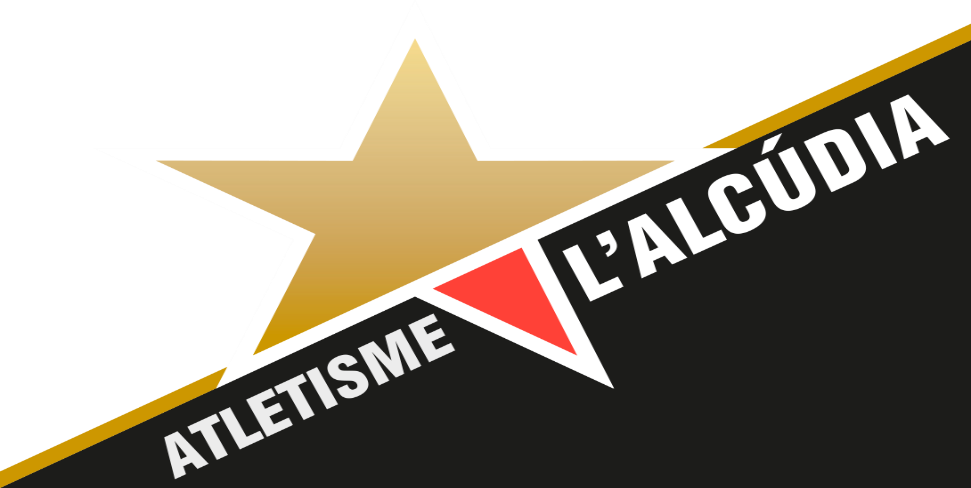 AUTORIZACIÓN RECOGIDA DORSAL VI MEDIA MARATÓN DEL KAKIYo D. ___________________________________ con DNI ________________autorizo a _______________________________  con DNI ________________  a recoger mi dorsal número ____________  Firma del corredor que autoriza. (Titular del dorsal) *Es imprescindible presentar, junto con este documento, la fotocopia del DNI del titular del dorsal. 